　地域のみなさんの健康づくりへの関心はどんどん高まっていますが、地域の情報や、本当に自分にとって必要な情報はまだまだ足りません。　そこで、健康づくりの地域情報発信基地として、松江圏域健康長寿しまね推進会議（圏域会議）からお送りする各種情報誌等を店頭に置いていただいたり、お店のホームページ等に掲載していただいたりして、情報発信にご協力いただけるお店「まめな情報協力店」を募集しています。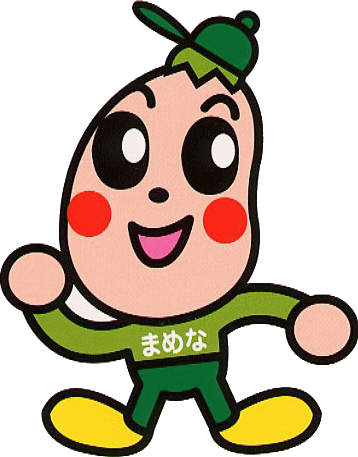 松江圏域の健康づくり情報誌『まめな通信』（年２回程度発行予定）各種ちらし等（随時）＊圏域会議よりお送りさせていただきます。圏域会議のホームページや『まめな通信』紙上等でお店等の情報をＰＲします。圏域会議主催の各種事業で、参加者へお店等の情報をＰＲします。　　　健康長寿しまね推進事業の趣旨を理解し、活動にご協力いただける、松江圏域内　　　（松江市・安来市）に所在するお店等　　　＊ただし、健康食品や健康器具の販売店等は対象外とさせていただきます。　　　ご協力いただけるお店等の責任者の方は、下記申し込み書に必要事項をご記入のうえ、　　　松江圏域健康長寿しまね推進会議事務局へ郵送またはＦＡＸでご連絡ください。　　　追って、ご説明、ご連絡させていただきます。　　　＊まめな情報協力店の募集は随時受け付けています。健康長寿しまね推進事業については裏面をご覧ください。お問い合せ・連絡先〒６９０－００１１　松江市東津田町１７４１－３　いきいきプラザ島根　３Ｆ　松江保健所内松江圏域健康長寿しまね推進会議事務局　　TEL:0852-23-1314／FAX:0852-21-2770ｅメールアドレス：matsue-hc@pref.shimane.lg.jpホームページアドレス：http://www.pref.shimane.lg.jp/matsue_hoken/　平成１２年度より、国の新たな健康づくり計画「健康日本２１」がスタートし、それに併せ島根県でも健康長寿日本一を目指した「健康長寿しまね推進事業」が進められています。生活習慣の改善につながるような取り組み（一次予防の重視）住民の方々が主体的に参画する取り組み（誰でも参加できる取り組みを重視）いろんな機関・団体・個人の方々との連携・ネットワークづくり・情報の共有化健康づくり支援のための環境整備目標値の設定と評価　島根県：県全体の「健康長寿しまね推進会議」のほか、各保健所単位で組織している「圏域健康　　　　　長寿しまね推進会議」ごとに圏域計画に基づいた各種事業を行っています。　市町村：市町村単位で「健康日本２１」地方計画を策定し、それに基づいた事業を行っています。　各種関係団体・機関　　　　：各団体・機関ごとに、自らの役割や目的を定め、お互いに連携しながら、取り組みを　　　　　進めています。いろんなところに出かけて、健康長寿しまね推進の応援をしています。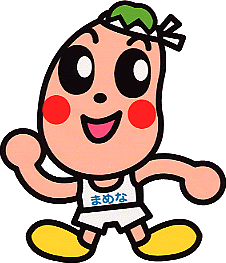 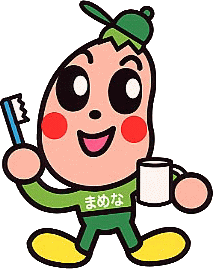 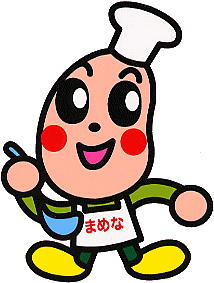 “まめで長生き　いいあんばい”を合言葉に、住民参加型の健康づくり運動を展開しています。構成団体・機関は次のとおり。（いずれも松江市・安来市に本拠地がある団体）一般社団法人松江市医師会・一般社団法人安来市医師会・松江市歯科医師会・安来市歯科医師会・松江市薬剤師会・公益財団法人島根県看護協会松江支部・島根県栄養士会松江地区栄養士会・島根県栄養士会安来地区栄養士会・松江地区歯科衛生士会・安来地区歯科衛生士会・島根県歯科技工士会松江支部・島根県調理師会連合会松江調理師会・島根県食品衛生協会松江支所・島根県食品衛生協会安来支所・安来商工会議所・ＪＡしまねくにびき地区本部・松江市公民館長会・安来市交流センター連絡協議会・松江市保育研究会・公益財団法人島根県体育協会・日本健康運動指導士会島根県支部・松江市社会福祉協議会・安来市社会福祉協議会・安来市連合婦人会・食生活改善推進協議会・安来市教育委員会・松江ウォーキング協会・ＮＰＯ法人しまね子どもセンター・全国健康保険協会島根支部・松江ほほえみの会・島根県精神保健福祉士会・まめなサポーター・ぼたんの会・松江市学校保健会・安来市学校保健会・健康まつえ２１推進隊・安来市健康推進会議・松江市・安来市・松江保健所まめな情報協力店申し込み書まめな情報協力店申し込み書まめな情報協力店申し込み書まめな情報協力店申し込み書貴店名・事業所名所在地〒電話番号担当者氏名役職名氏　名おもな業務内容（お取り扱い商品やサービス等の内容が分かるようにお書きください）おもな業務内容（お取り扱い商品やサービス等の内容が分かるようにお書きください）おもな業務内容（お取り扱い商品やサービス等の内容が分かるようにお書きください）おもな業務内容（お取り扱い商品やサービス等の内容が分かるようにお書きください）